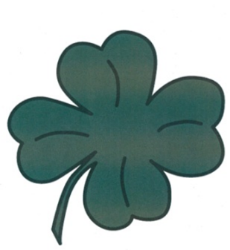 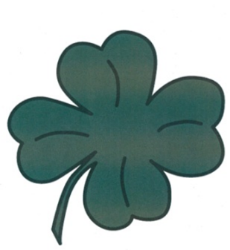 AW HOWARD MEMORIAL TRUST REFEREE REPORTCONFIDENTIALPlease rank the applicant on the following characteristicsReferee CommentsReferees are also requested to provide any other relevant comments on the applicant's qualities. These might include capacity to work well with colleagues and, for students, undertaking programs by research, future potential for research contribution to the field of knowledge. (MAX 300 words).Overall, what degree of recommendation do you give the applicant? 
Check the appropriate box belowSignature:Date: Applicant DetailsApplicant DetailsNameProposed Program of StudyArea of Research InterestReferee DetailsReferee DetailsTitle and NameOrganisationEmailPhoneAcademic Referee ReportAcademic Referee ReportHow long have you known the applicant?What is your connection with the applicant?CharacteristicExceptionalTop 5%ExcellentTop 10%Very GoodTop 20%Above AverageTop 30%AverageTop 50%Below AverageBottom 50%UnknownResearch PotentialCreative AbilityInitiativePerseveranceCritical AbilityAbility to CommunicateQuality of Completed WorkOverall academic performance and potential for the proposed courseOutstandingExcellentGoodAverageNo Support